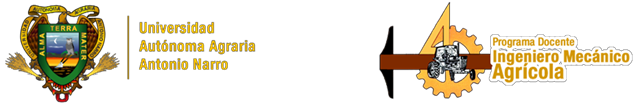 Fotografías cubículos de maestros.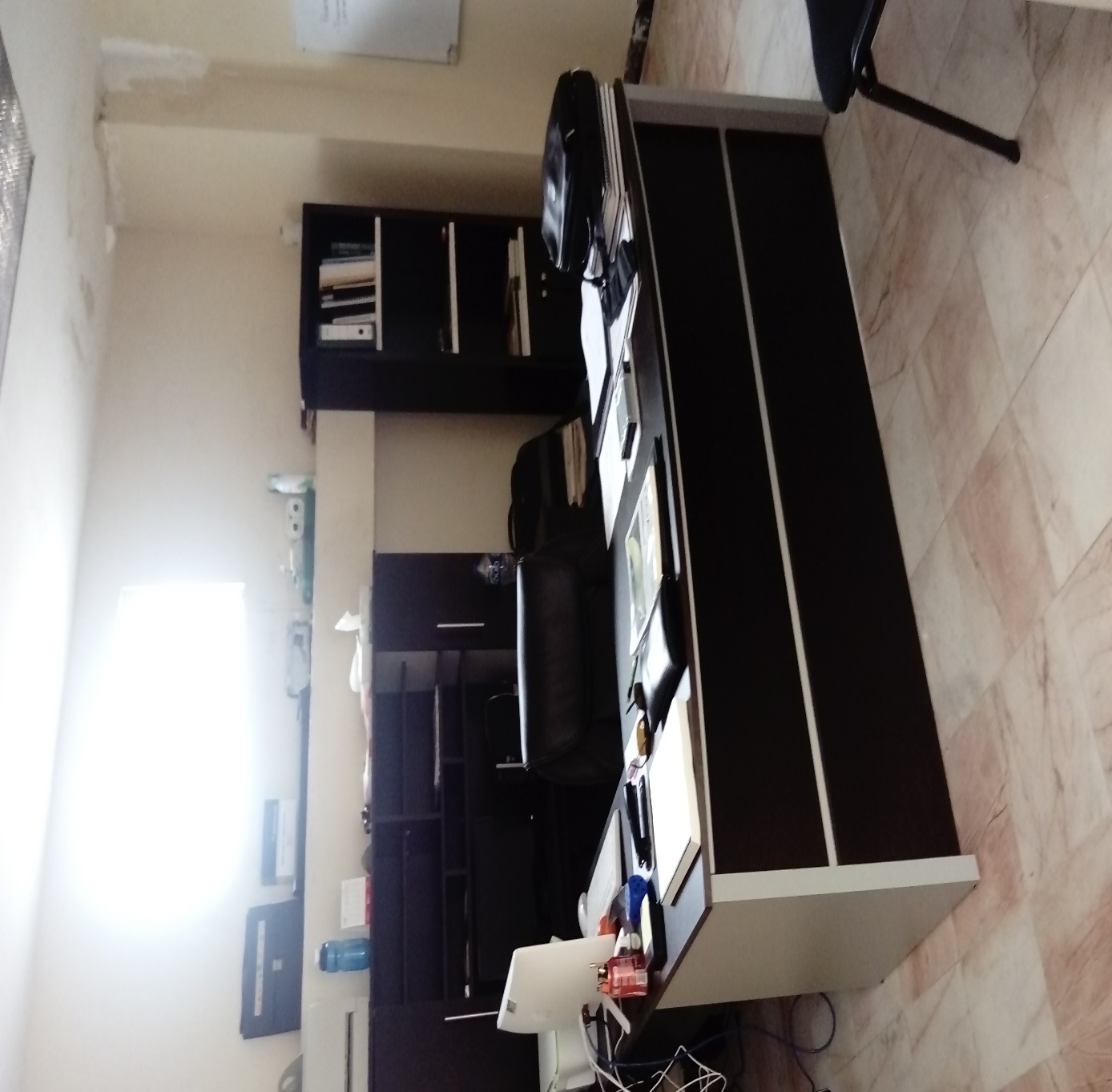 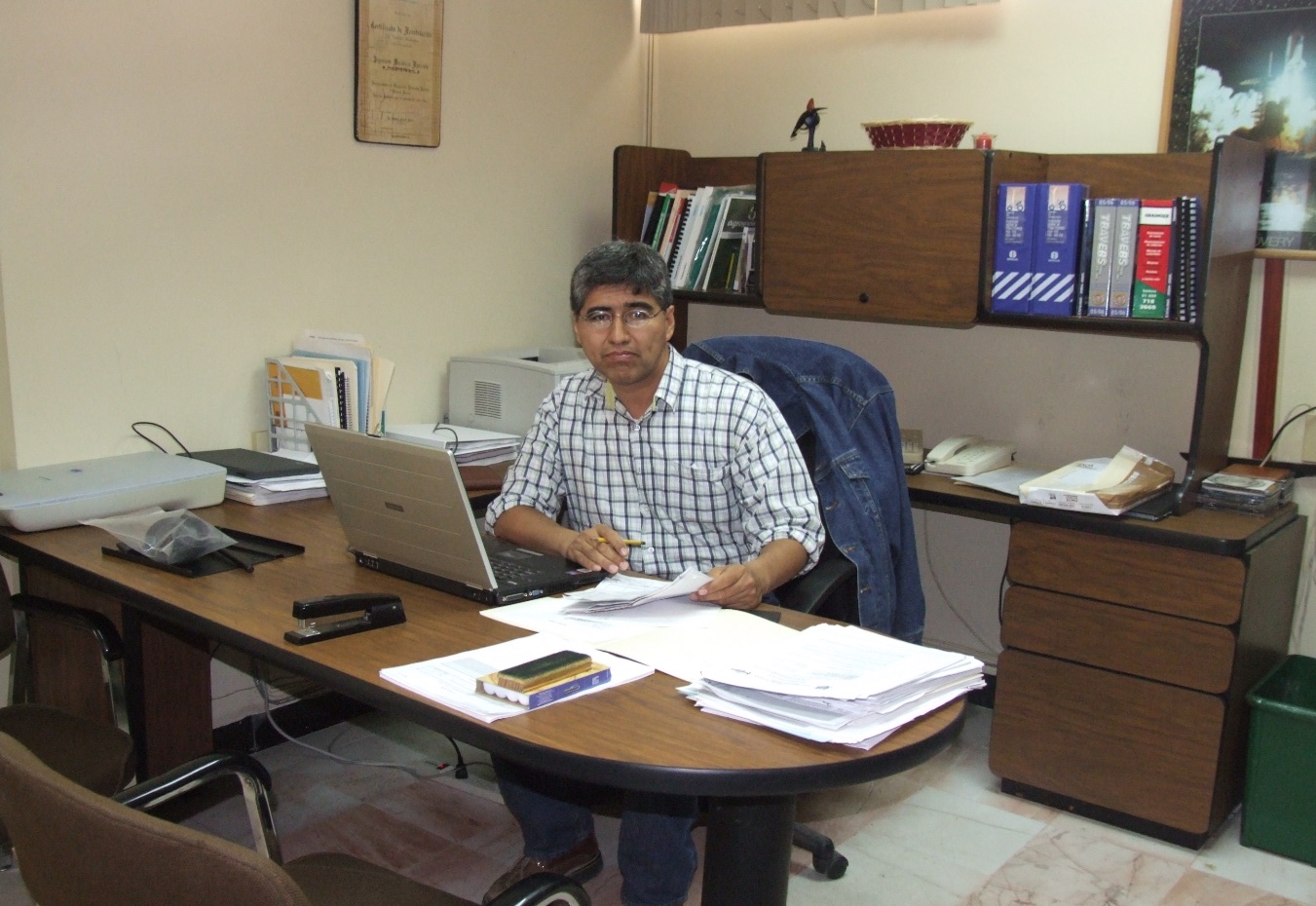 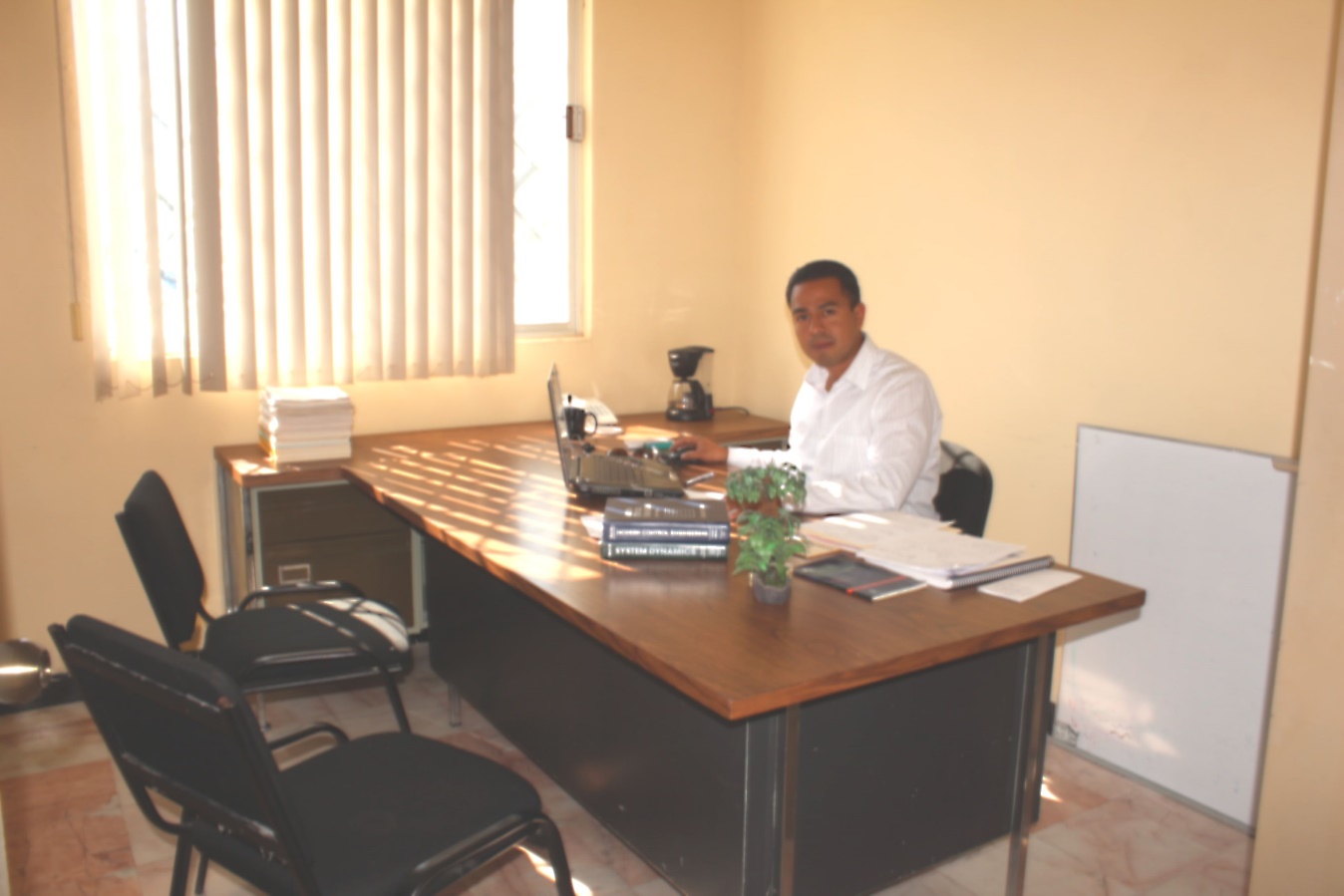 